Что такое Единый государственный экзамен (ЕГЭ)?Единый государственный экзамен (ЕГЭ) – это единственная с 2009 года форма сдачи выпускных экзаменов в 11-м классе школы. Как видно из названия, ЕГЭ организуется, проводится и проверяется государством в лице Федеральной службы по надзору в сфере образования и науки (Рособрнадзор).Единство экзамена заключается в следующих особенностях:
1. По каждому предмету Единый государственный экзамен проводится в один день во всех регионах страны согласно расписанию ЕГЭ
2. По всем предметам экзамен проводится в стандартизованной форме тестирования
3. Выполнение заданий ЕГЭ происходит на стандартных бланках
4. Все варианты КИМов имеют одинаковую сложность и одинаковые критерии оценки результатов.
5. Результаты Единого государственного экзамена влияют на получение школьного аттестата и учитываются при зачислении в вузы и ссузы.+ЕГЭ сдают выпускники школ текущего года, а также все выпускники прошлых лет, не получившие удовлетворительной отметки или желающие улучшить свои результаты (для поступления в вуз). Также сдавать экзамены могут иностранные граждане, планирующие поступление в российские вузы.Единый государственный экзамен сдается по двум обязательным предметам и по 12 дополнительным,  которые нужны для поступления в вузы по соответствующим специальностям.Как бы ни был универсален ЕГЭ, но охватить все возможные знания и способности, которыми должен обладать студент некоторых направлений, он не может. Поэтому кроме ЕГЭ придется сдавать дополнительные вступительные испытания абитуриентам, поступающим на творческие специальности и и в некоторые привилегированные вузы.Зачем нужен ЕГЭ?ЕГЭ проводится с 2001 года, когда стартовал эксперимент в нескольких регионах страны. Введение экзамена в новой форме было нужно:1) для обеспечения равных условий при поступлении в вузы абитуриентов из разных регионов страны и открытия возможности сдавать экзамены в несколько вузов одновременно и выбирать из разных вариантов;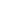 2) обеспечения прозрачности механизма зачисления и исключения возможности фальсификаций и взяточничества;3) значительного усложнения подделки результатов экзамена за счет проверки первых двух частей на компьютере, а последней с развернутым ответом – независимыми экспертами;4) снижения нагрузки на выпускников за счет объединения выпускных и вступительных экзаменов в одном ЕГЭ;5) улучшения качества образования за счет единых стандартов оценки и контроля, тем самым способствуя повышению конкуренции среди учеников и мотивации  хорошо учиться;6) возможности сравнения качества образования в разных школах и целых регионах, у разных учителей; сопоставления результатов различных методик преподавания.Не все поставленные задачи по введению ЕГЭ удалось выполнить в полном объеме, но после завершения эксперимента с 2009 года ЕГЭ стал обязательным для сдачи во всех школах России и для поступления во все вузы.